                                                                                               проект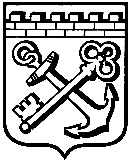 КОМИТЕТ ПО АРХИТЕКТУРЕ И ГРАДОСТРОИТЕЛЬСТВУ
ЛЕНИНГРАДСКОЙ ОБЛАСТИРАСПОРЯЖЕНИЕот ___ мая 2018 года № ______О предоставлении разрешения на отклонение от предельных параметров разрешенного строительстваВ соответствии с пунктом 5 части 2 статьи 1 Областного закона от 07.07.2014 № 45-оз «О перераспределении полномочий в области градостроительной деятельности между органами государственной власти Ленинградской области и органами местного самоуправления Ленинградской области», подпунктом 10 пункта 2.1. Положения о комитете по архитектуре и градостроительству Ленинградской области, утвержденного постановлением Правительства Ленинградской области от 10.02.2014 № 16:1.  Предоставить разрешение на отклонение от предельных параметров разрешённого строительства, реконструкции объектов капитального строительства:-  для земельного участка с кадастровым номером  47:25:0111013:574, расположенного по адресу: Ленинградская область, Гатчинский муниципальный район, г. Гатчина,  в части снижения минимального количества этажей с 8 этажей до 5 этажей и увеличения коэффициента плотности застройки с 0,6 до 2,71; -  для земельного участка с кадастровым номером  47:25:0111013:575, расположенного по адресу: Ленинградская область, Гатчинский муниципальный район, г. Гатчина,  в части снижения минимального количества этажей с 8 этажей до 5 этажей и увеличения коэффициента плотности застройки с 0,6 до 3,06;   -  для земельного участка с кадастровым номером  47:25:0111013:576, расположенного по адресу: Ленинградская область, Гатчинский муниципальный район, г. Гатчина,  в части снижения минимального количества этажей с 8 этажей до 5 этажей и увеличения коэффициента плотности застройки с 0,6 до 2,5;  2. Настоящее распоряжение направить в администрацию муниципального образования «Гатчинский  муниципальный  район»  Ленинградской области для опубликования в порядке, установленном для официального опубликования муниципальных правовых актов, размещения на официальном сайте администрации в сети «Интернет» и размещения в информационной системе обеспечения градостроительной деятельности.	Председатель комитета                                                                 В.Е. Шибаев